АДМИНИСТРАЦИЯ ВЕСЬЕГОНСКОГО МУНИЦИПАЛЬНОГО ОКРУГАТВЕРСКОЙ ОБЛАСТИП О С Т А Н О В Л Е Н И Ег. Весьегонск27.12.2022                                                                                                                      №  591п о с т а н о в л я е т:1. Постановления Администрации Весьегонского муниципального округа от 30.12.2021 № 661 «Об  утверждении   муниципальной программы Весьегонского муниципального округа Тверской области «Обеспечение мероприятий по гражданской обороне и повышению уровня защиты населения на территории Весьегонского муниципального округа Тверской области от чрезвычайных ситуаций природного и техногенного характера» на 2022-2027 годы», от 11.05.2022 № 180 «О внесении изменений в постановление Администрации Весьегонского муниципального округа Тверской области от 30.12.2021 № 661»,  от 28.09.2022 № 390 «О внесении изменений в постановление Администрации Весьегонского муниципального округа Тверской области от 30.12.2021 № 661» признать утратившими силу.2. Обнародовать настоящее постановление на информационных стендах муниципального образования «Весьегонский муниципальный округ» и разместить на официальном сайте Администрации Весьегонского муниципального округа в информационно-телекоммуникационной сети интернет.3. Настоящее постановление вступает в силу с 01.01.2023 г.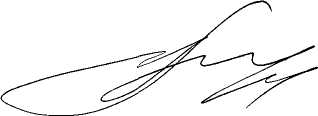 Глава Весьегонскогомуниципального округа                                                                                         А.В. Пашуков О признании утратившими силу постановлений Администрации Весьегонского муниципального округа  от 30.12.2021 № 661, от 11.05.2022 № 180,  от 28.09.2022 № 390 